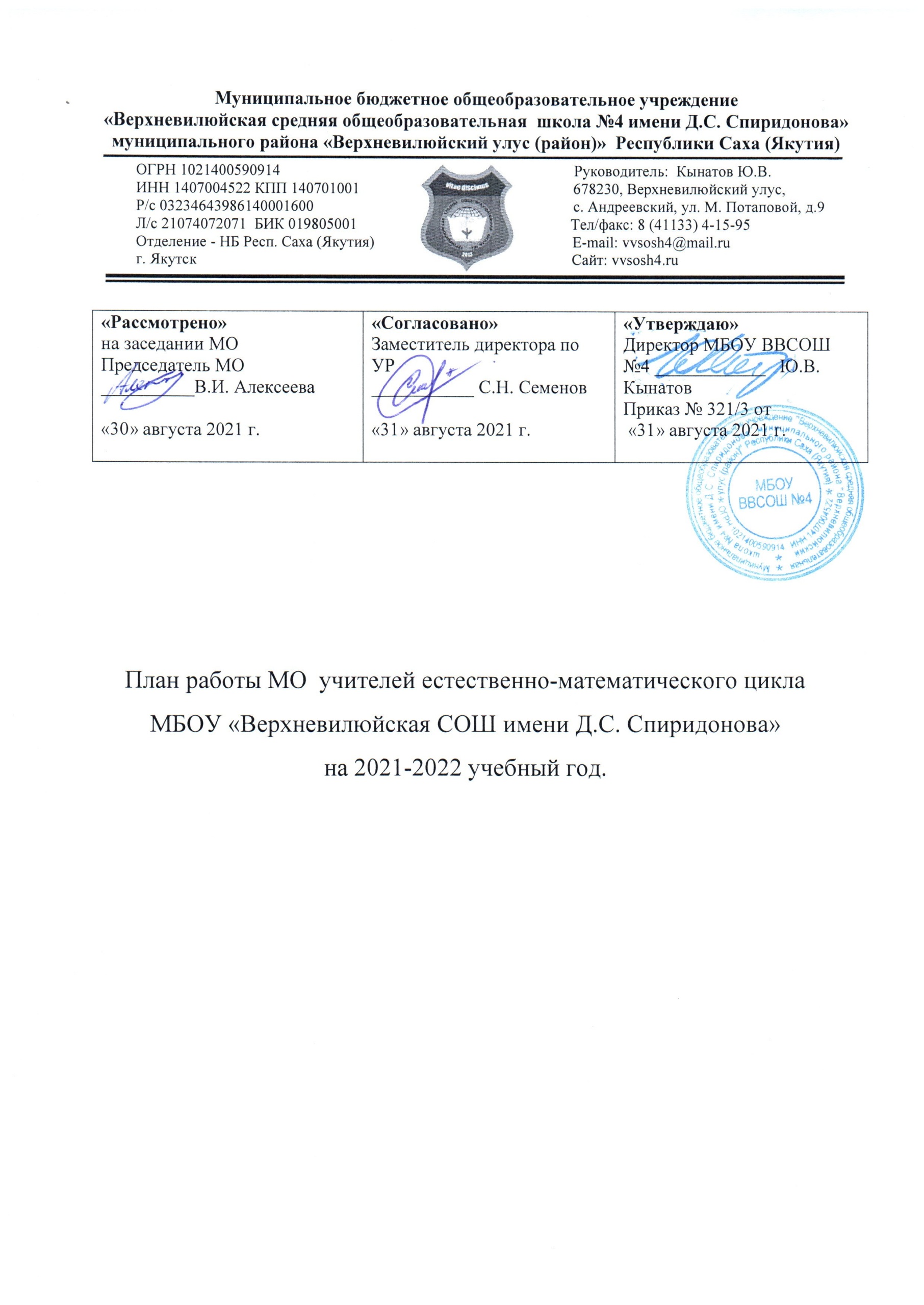 План работы МО  учителей естественно-математического циклаМБОУ «Верхневилюйская СОШ №4 имени Д.С. Спиридонова»на 2021-2022 учебный год.Кадровый состав  МО учителей естественно-математического цикла:  Цель МО: Повышение эффективности обучения посредством применения дистанционных образовательных технологий в условиях пандемии.   Задачи: 1. Повышение качества образования.  1.1. Участвовать в реализации плана по введению государственных образовательных стандартов второго поколения. 1.2.  Развивать ключевые компетентности учащихся (личностные, регулятивные, информационные, коммуникативные). 1.3.  Для подготовки учащихся к  ОГЭ и ЕГЭ организовать учебно-консультационные занятия по предмету. 1.4. Составить график взаимного посещения уроков коллег. 1.5  Продумать систему работы по преемственности из начального в среднее звено. 1.6. Совершенствовать систему по внедрению в учебно-воспитательный процесс здоровье- сберегающих технологий. 1.7. Совершенствовать формы и методы работы со слабоуспевающими детьми.1.8. Освоить и внедрить в образовательный процесс дистанционные образовательные технологии. 2. Работа с одаренными детьми. 2.1.  Вовлекать учащихся 5-10 классов в исследовательскую деятельность по предметам естественно-научного цикла, участвуя в НПК «Шаг в будущее» и других научно – исследовательских конференциях, конкурсах. 2.2. Совершенствовать систему проектно-исследовательской деятельности педагогов и обучающихся. 2.3. Совершенствовать систему подготовки учащихся к олимпиадам и разным конкурсам. 3. Повышение уровня профессиональной компетентности учителей. 3.1.Участвовать дистанционно  в профессиональных конкурсах учителей различного уровня. 3.2. Продолжить работу по непрерывному самообразованию учителей МО. 3.3. Работа и практический выход каждого учителя по теме самообразования. 3.4. Обобщение и распространение опыта каждого учителя. 3.5. Организовать наставничество молодым педагогам. 3.6. Разработка учебных, научно-методических и дидактических материалов.4. Работа с документацией. 4.1. Совершенствовать систему работы учителя по правильному оформлению тематического планирования, рабочих программ и записей в электронном журнале. 4.2. Продолжить работу по оформлению папки МО, индивидуальных планов и методических паспортов учителей МО. 4.3. Паспортизация, оформление кабинетов.II. Учебно - методическая работа:III. Заседания методического объединения на 2021-2022 учебном году.IV. Сведения о темах самообразования учителей МОVI. Повышения квалификации учителей МОVII. План проведения предметной неделиVIII. Творческая активность педагоговУчастие педагогов в конкурсах, проектахУчастие педагогов в мероприятиях (семинары, конференции, педагогические чтения)Разработка методического материалаIX. Работа с одаренными детьми№ФИО учителяГод рождГод аттестации и результатНагрузкаКлассыОбразование (ВУЗ, спец-ть, год окончанияПедстаж1Николаева Евдокия Владимировна19632020, апрель, Высшая22чФизика: 7а,б-4, 8а,б-4, 9а-4, 10а-2, 10б-2, 11а,б-4;Астрономия: 10а,б-2.Высшее, Томский ГПИ, ФМФ, учитель средней школы-математика, 1987.342Алексеева Варвара Илларионовна19792019, декабрь, Высшая20чХимия: 8 а,б-4, 9-4, 10а,б-4, 11а, б-4.Биология:5а,б-2, 6а,б-2, 7а,б-2 Высшее, ЯГУ, БГФ, ХО-99, Химия, 2004.133Кокоринова Марианна Семеновна19842017, СЗД20ч Математика: 5а-5, 6а-5Алгебра: 7а-3, 8а-3Геометрия: 7а-2, 8а-2Высшее, СВФУ, ИМиИ, Математика, 2010.94Варварикова Саргылана Сергеевна19902014, СЗД15чАлгебра: 7б-3,10а-4 Геометрия: 7б-2, 10а-2Информатика-7б-1, 8а-1, 10а-1, 11а-1Высшее, Благовещенский ГПУ, учитель информатики с дополнительной специальностью математика, 2013.75Ильин Егор Васильевич19772020, апрель, 1 кат24чИстория: 8б-2,География: 5а,б-2, 6а,б-2, 7а,б-4, 8а,б-4, 9-2, 10а,б-4, 11а,б-4Высшее, СВФУ, ИФ, учитель истории, 2015116Васильева Анна Васильевна19852019, 1 катУход за ребенкомВысшее, СВФУ, БГФ, БО. Биология. Преподаватель биологии. 2013.67Павлов Федор Федорович1992-19чАлгебра: 8б-3Геометрия: 8б-2Математика: 5б-5Информатика: 7а,б-2, 8а,б-2, 9-1, 10а,б-2, 11а,б-2Высшее, МПТИ (ф) СВФУ. Математик, 2015.38Егорова Ирина Платоновна19902017, СЗДУход за ребенкомВысшее, МПТИ (ф) СВФУ. Математик, 201269Марахов Яков Алексеевич19812019, май, СЗД14чБиология: 8 а,б-4, 9-2, 10а,б-4, 11 а,б-4Высшее, СВФУ БГФ БО, биолог, преподаватель биологии, 2012.610Дмитриев Александр Саввич19822019, сентябрь, СЗД6чАлгебра: 11 а-4.Геометрия: 11 а-2.Высшее, ЯГУ, ИМиИ. Математика. Учитель математики, 2007.1911Прокопьев Владимир Саргыланович19872018, декабрь, Первая22чМатематика: 6б-5Аллгебра: 9-3ч, 10б-4 часа, 11б- 4 чГеометрия: 9-2ч, 10б-2ч, 11б-2чСреднее специальное, ВПК, учитель математики, 200811№МероприятиеСрокиМестоОтветственное лицо1Изучение нормативных документов регламентирующих преподавание предметов естественно-математического цикла в школе. Рассмотрение программных комплексов, рекомендуемых министерством для преподавания английского языка в школе	.Сентябрь	МОВсе учителя2Рассмотрение рабочих программ.СентябрьМО	Все учителя3Требования к кабинету математики, физики, химии, биологии, географии, информатики.Оформление кабинета, пополнение дидактического материала, соблюдение ТБ	В течении годаМО	Зав кабинетами 4Мониторинг качества обучения.В течении годаМО	Все учителя 5Входящий мониторинг учебного процесса (математика).	СентябрьМО Учителя математики 6Организация работы с детьми с особыми образовательными потребностями (индивидуальные образовательные программы).	Сентябрь	МОВсе учителя7Анализ текущих и итоговых срезов знанийВ теч. года	МО	Все учителя8Разработка рабочих программ, элективных курсов и их утверждение.СентябрьМО	Все учителя9Подготовка и проведение пробного ОГЭ и ЕГЭ.	ЕжемесячноМО	Все учителя, обучающие 9 и 11 классы. 10Проведение школьного тура ВОШ (Сириус) Октябрь	Школа 	Администрация школы11Составление портфолио учителя.В течении годаМОВсе учителя12Составление ИПУ учителяСентябрьШколаВсе учителя13Взаимопосещение уроков  коллег.	В течении годаШкола	Учителя 14Разработка КИМ «Совершенствование системы оценки качества предметных и метапредметных результатов в условиях реализации ФГОС»	В течении годаШкола	Все учителя15Проведение предметной недели.	По графику школыМО	Март-учителя математики и физикиАпрель-учителя  ЕЦ16Подготовка и участие обучающихся в улусной ВОШ 7-11 классов	Ноябрь	Школа	Все учителя17Подготовка и участие обучающихся в улусной НПК «Шаг в Будущее»В течение годаМОУчителя18Участие педагогов в дистанционных профессиональных и творческих конкурсахВ течение года Республика, РоссияВсе учителя19Подготовка учителя, проходящего аттестациюВ течение годаУлусУчителя, проходящие аттестацию20Наставничество над Павловым Ф.Ф.В течение годаШколаНиколаева Е.В. 21.Семинары ШНОРВ течение годаИРО и ПКУчителя22.Консультации для выпускников и учителейНоябрь-МартИРО и ПКУчителя 23.Подготовка к ГИА, ВПРВ течение годаШколаУчителя 24.Методические заседания по плану В течение годаМОАлексеева В.И.25.Проведение и проверка ВПРАпрельШколаУчителя26.Сдача ГИА и анализМай-июньУлусУчителя№темадатаместоответственный1Обсуждение и рассмотрение рабочих программ и учебных планов по предметам.АвгустМОАлексеева В.И.21. Разработка плана работы методического объединения. Составление ИПУ каждого члена МО.2. Согласование рабочих программСентябрьМОАлексеева В.И.Все учителя31. Подготовка и проведение I тура ВОШ 2. Анализ подготовки и участия на муниципальном туре ВОШ3. Подготовка к НПКОктябрьШкола МОВсе учителяЗавучиДиректор4Подготовка к ГИАДекабрьШколаМОУчителя-предметники5Подготовка и проведение предметных недель МартМОАлексеева В.И.Кокоринова М.С.6Анализ ВПРАпрель-МайМОАлексеева В.И.7Отчет МОИюньМОАлексеева В.И.№ФИО учителяТемаПрактический выход1Николаева Е.В.Методы преподавания астрономииУчастие в семинаре2Алексеева В.И.Решение задач по химии повышенной трудностиУчастие учащихся на олимпиадах различного уровня3Кокоринова М.С.Деятельностный подход в обучении математики4Варварикова С.С.Эффективное использование ИКТ при подготовке к ОГЭ1сентября5Ильин Е.В.Организация проектно-исследовательской деятельности на уроках географии6Марахов Я.А.Решение генетических задач по общей биологии7Павлов Ф.Ф.Методика преподавания математики в среднем звене.8Дмитриев А.С.Экспериментально-лабораторные занятия на уроках геометрииПроведение мастер-класса, публикация, открытые уроки9Прокопьев В.С.№ФИО учителяНазвание курсаМесто проведения курсаДата1Николаева Е.В.2Алексеева В.И.3Кокоринова М.С.4Варварикова С.С.5Ильин Е.В.6Павлов Ф.Ф.7Марахов Я.А.8Дмитриев А.С.№СрокиМероприятияУчастникиОтветственныеПримечанияДата1 14-19.03.2022Неделя МатематикиУчащиеся и учителяУчителя математики и физики211-16.04.2022Неделя биологии,химии и географииУчащиеся и учителяУчителя химии, биологии, географииУровеньНазвание конкурсаФИО учителяМестоДатаПримечанияНазвание мероприятияФИО учителяФорма участияУровеньПримечанияФИО учителяНазвание метод. ПродуктаЦельСрокиПримечанияФИО учителяОлимпиадыРезультатНПК, конкурсыРезультатНиколаева Е.В.Физика7 класс: Вересова Яна, Алексеев Эльдиард, Николаев Стас, Петров Дьулусхан, Огочонов Рома, Павлов Слава, Софронов Сулустаан, Петров Борис, Морфунов Эльдар, Макаров Сандал8 класс: Андреев Олег, Вересова Саша, Иванова Дайаана, Чаприна Настя, Дмитриева Северияна, Тарасова Диана, Ильина Света, Николаев Женя, Степанов Айаал9 класс: Егорова Валерия, Федорова Кэскилээнэ, Арбыкина Рита 10 класс: Дмитриева Дарияна, Иванова Марина, Иванова Дайаана, Николаев Виталий, Дьячковский Вова, Сивцев Платон11 класс: Кардашевская Аня, Санникова Валерия, Ксенофонтов Сеня, Васильев Сахамин8а-Чаприна НастяАлексеева В.И.Химия8 класс:Тарасова ДианаАлексеева УмсуураВасильева АнжеликаЕттянов ВладикВересова СашаАндреев ОлегВасильева Вероника9 класс:Егорова Валерия, Гаврильева Влада, Кривошапкина Олеся, Иванова Лилиана, Арбыкина Рита,10 класс:Дмитриева Дарияна, Семенова Марина, 11 классы:Кардашевская Аня9-Кривошапкина Олеся11а-Кардашевская Аня8а-Малычехоров СергейКокоринова М.С.5а-Кокоринов МаркВарварикова С.С.6б: Николаев Толбон, Алексеев Эльдиарт, Протопопов Эрсан, Егоров Максим, Морфунов Эльдар, Софронов Сулус8а класс: Иванова Дайаана10а класс: Дмитриева Дарияна, Иванова Марина8а Кардашевский КириллИльин Е.В.География: 7 класс: Алексеев Айсен, Гоголев Ваня, Протопопов Эрсан, Николаев Толбон, Семенова Варя, Федорова Туймаада 8 класс: Васильева Анжелика,Комюстюров Эрсан, Андреев Олег, Васильева ВероникаМарахов Я.А.Биология, Экология: 8а,б классы: Чаприна Настя, Алексеева Умсуура, Тарасова Диана9 класс: Иванова Лилиана, Павлов Эрчим, Арбыкина Рита10 кл: Константинов Толя, Павлова Оля, Яковлева Диана11 класс: Кардашевская Аня, Осипова Куннэй, Алексеева Сандаара, Яковлев Эрчимэн8а: Вересова Саша, Михайлов ИгорьДмитриев А.С.11 класс: Кардашевская АняПавлов Ф.Ф.5 класс: Кириллин Олег, Петрова Розалина8 классы: Тарасова Диана, Николаев Женя, Спиридонов Денис, Алексеева Умсуура, Нестерович ВалерияИнформатика:8класс: Малычехоров Сергей11 класс: Васильев Сахамин8а-Малычехоров СергейПрокопьев В.С.6 классы:Геец Костя,Михайлов Арсений,Николаева Айта,9 класс:Егорова ВалерияИванова Лилиана10б класс:Николаев Игорь,Константинов Толя11б класс:Ксенофонтов Сеня,Литвинов Эрсан